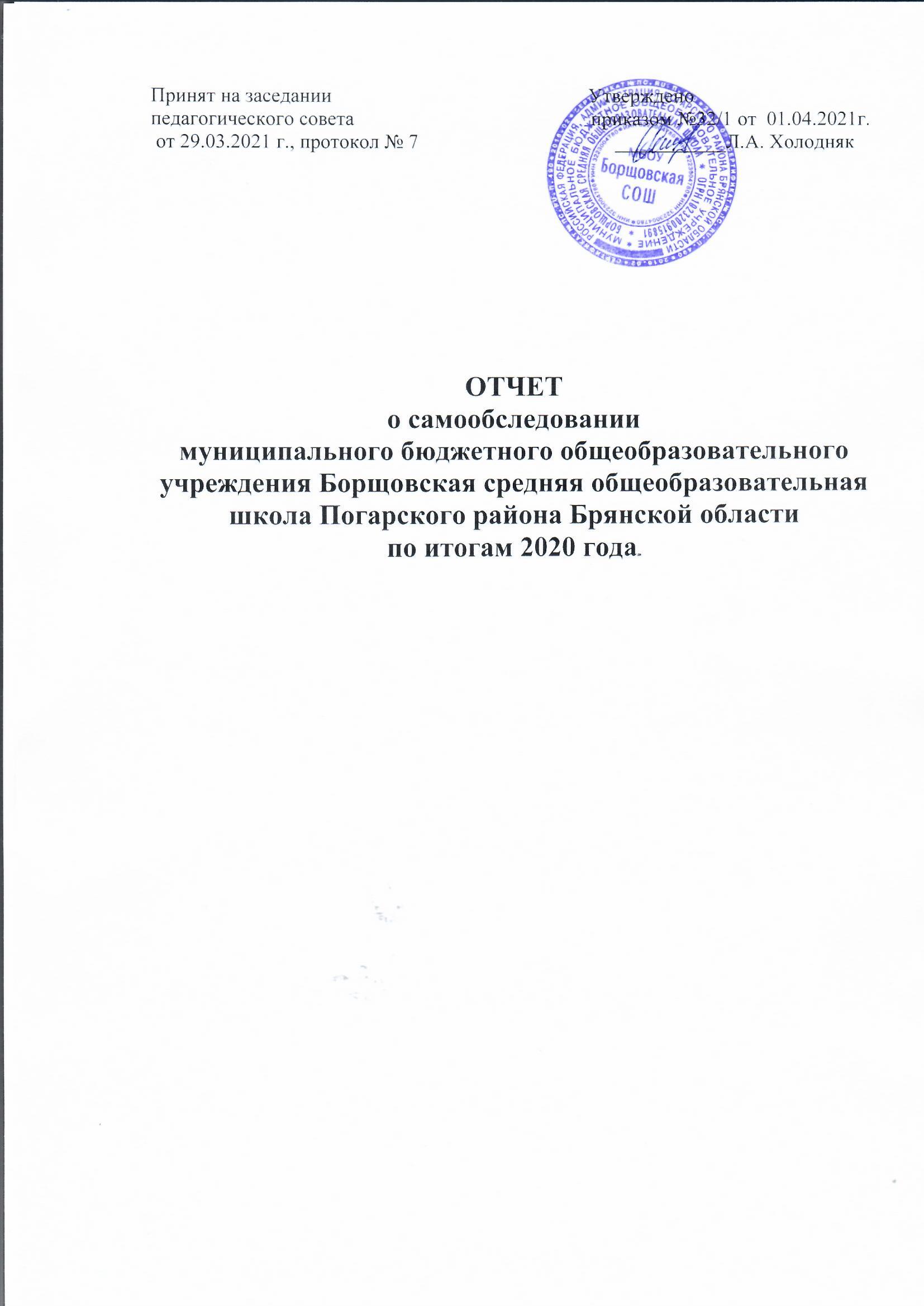 ОТЧЕТо самообследованиимуниципального бюджетного общеобразовательногоучреждения Борщовская средняя общеобразовательнаяшкола Погарского района Брянской областипо итогам 2020 годади1. АНАЛИТИЧЕСКАЯ ЧАСТЬСамообследование за 2020 календарный год муниципального бюджетногообщеобразовательного учреждения  Борщовская средняя общеобразовательная школа Погарского района  Брянской области проводилось в соответствии с Порядком проведения самообследования образовательной организацией, утвержденным Приказом Министерства образования и науки РФ от 14 июня 2013 г. N 462 "Об утверждении Порядка проведения самообследования образовательной организацией", с учетом изменений Порядка проведения самообследования образовательной организацией,  утверждённых приказом Министерства образования и науки РФ от 14 декабря 2017 года №1218.Самообследование проводится ежегодно за предшествующий самообследованию календарный год в форме анализа. При самообследовании дается оценка содержания образования и образовательной деятельности МБОУ БорщовскаяСОШ, оцениваются условия реализации, а также результаты реализации основной образовательной программы.В своей деятельности муниципальное бюджетное общеобразовательноеучреждение Борщовская средняя общеобразовательная школа руководствуетсяКонституцией Российской Федерации, Федеральным Законом «Об образовании вРоссийской Федерации» от 29 декабря . № 273-ФЗ.Деятельность школы осуществляется исходя из принципа неукоснительногособлюдения законных прав всех субъектов учебно-воспитательной деятельности.Образовательное учреждение стремится к максимальному учету потребностей исклонностей обучающихся, интересов родителей в целях наиболее полногоудовлетворения запросов указанных категорий потребителей образовательныхуслуг. В школе уделяется приоритетное внимание решению вопросов созданиякомфортных условий образовательной деятельности.Основной целью работы школы является формирование среды, способствующей духовному, нравственному, физическому развитию и социализации обучающихся.Общие сведения об общеобразовательной организации1.2. Управление образовательным учреждениемУправление в МБОУ Борщовская СОШ осуществляется на основеФедерального закона «Об образовании в Российской Федерации», Уставашколы и локальных актов, сотрудничества педагогического, ученического иродительского коллективов.Цель управления школой заключается в формировании современногообразовательного пространства школьной организации, способствующегообеспечению равных и всесторонних возможностей для полноценногообразования, воспитания, развития каждого участника образовательнойдеятельности.Управляющая система школы представлена персональными (директор, учителя, классные руководители) и коллегиальными органами управления.Управляющая система школы реализует в своей деятельности принципынаучности, целенаправленности, плановости, систематичности,перспективности, единства требований, оптимальности и объективности.Управление школой осуществляет директор школы, в соответствии сдействующим законодательством, которому подчиняется трудовой коллектив в целом.Административные обязанности распределены согласно Уставу, штатномурасписанию, четко распределены функциональные обязанности согласноквалификационным характеристикам.Организация управления образовательного учреждения соответствуетуставным требованиям. Собственные нормативные и организационно-распорядительные документы соответствуют действующему законодательству и Уставу. Ведущим принципом управления является согласование интересов субъектов образовательной деятельности: обучающихся, родителей, учителей на основе открытости и ответственности всех субъектов образовательного процесса за образовательные результаты.2. ОРГАНИЗАЦИЯ И СОДЕРЖАНИЕ ОБРАЗОВАТЕЛЬНОЙ ДЕЯТЕЛЬНОСТИОбразовательная программа и учебный план на каждый учебный годпредусматривают выполнение государственной функции школы – обеспечение базового среднего общего образования и развитие ребѐнка в процессе обучения.Учебный план муниципального бюджетного общеобразовательного учреждения Борщовская средняя общеобразовательная школа фиксирует общий объем нагрузки, максимальный объём аудиторной нагрузки обучающихся, состав и структуру предметных областей, распределяет учебное время, отводимое на их освоение по классам и учебным предметам.Учебный план является основным организационным механизмом реализацииобразовательной программы. Учебный план для 1-4 классов составлен на основе требований ФГОС НОО, 5-9 классов - на основе требовании ФГОС ООО.Учебный план основного общего образования обеспечивает введение в действие и реализацию требований ФГОС основного общего образования в 5-9 классах, определяет общий объем нагрузки и максимальный объем аудиторной нагрузки обучающихся, состав и структуру обязательных предметных областей по классам.Учебный план среднего общего образования обеспечивает введение в действие и реализацию требований ФГОС среднего общего образования в 10 классе, определяет общий объем нагрузки и максимальный объем аудиторной нагрузки обучающихся, состав и структуру обязательных предметных областей по классамУчебный план 11 класса составлен в соответствии с базисным учебнымпланом образовательных учреждений.Учебный план МБОУ Борщовская СОШ предусматривает:4-летний срок освоения образовательных программ начального общегообразования для 1 – 4 классов;5-летний срок освоения образовательных программ основного общегообразования для 5 – 9 классов;2-летний срок освоения образовательных программ среднего общего образования 10 – 11 классов.В МБОУ Борщовская СОШ разработаны Образовательные программы,целью реализации которых является обеспечение выполнения требованийстандартов образования.В течение 2020 года педагогический коллектив школы прилагал значительные усилия для того, чтобы обучающиеся успешно освоили государственный образовательный стандарт, особенно много внимания уделялось учащимся 1-9-х  классов, которые обучались по ФГОС второго поколения.Обучение в начальной школе ведется по традиционной программе «Школа России».Важный показатель результативности образования – это качество знаний. Качество образовательной деятельности – один из показателей работы всего педагогического коллектива по вопросу развития мотивационной сферы обучающихся, их возможностей, способностей. Применяя в своей работе разноуровневые и разнообразные формы обучения, инновационные образовательные технологии, учителя создали все необходимые условия для обучения детей с разными способностями, с разной степенью освоения учебного материала. Качество образовательной деятельности школы в течение года отслеживалась по результатам проводимых контрольных работ, итогам учебных четвертей и учебного года. Образовательная деятельность в школе носила характер системности, открытости. Это позволяло учащимся и родителям постоянно получать информацию о результатах проводимых контрольных работ.2.1.Сведения о численности обучающихся за три годаКонтингент обучающихся и его структура на конец 2020 годаКонтингент обучающихся стабилен, движение учащихся происходит пообъективным причина и не вносит дестабилизацию в процесс развития школы.Наблюдается увеличение контингента учащихся в ОУ3. КАЧЕСТВО ПОДГОТОВКИ ВЫПУСКНИКОВ И ОБУЧАЮЩИХСЯВ 2020 году в МБОУ Борщовская СОШ в соответствии с лицензиейреализовывались основные образовательные программы начального, основного и среднего общего образования. Школа реализовывала образовательные программы по уровням образования:начального общего образования (НОО) (1 – 4 классы) – 4 класса;основного общего образования (ООО) (5 – 9 классы) – 5 классов;среднего общего образования (СОО) (10 –11 классы) – 2 класса.В ходе мониторинга успеваемости в целом по классам, анализа уровня промежуточной и итоговой аттестации по предметам за истекший год определены:- показатели успеваемости,- выявлены качество и уровень обученности по основным предметам вклассах.За первое полугодие 2020-2021 учебного года:Выполнение образовательных программОбразовательные программы соответствовали статусу школы и носилитиповой образовательный уровень. Программно-методическое обеспечениеотвечало требованиям учебного плана и заявленным программам.Общие требования к программам, заложенные в календарно-тематическомпланировании, выполнены всеми учителями. Образовательная деятельность носила характер системности, открытости, что позволило обучающимся и родителям постоянно владеть информацией о результативности обучения, знакомиться с результатами проводимых мониторингов.Темы уроков, записанные в журналах, и сроки проведения занятий, в основном соответствуют планированию. По некоторым предметам, в течение учебных четвертей, имелись отступления, но это, в основном, было связано срегиональными праздничными днями. В таком случае планы корректировались и выполнялись.  При прохождении программ выполнена теоретическая и практическая часть. Учителями проводились экскурсии, практические занятия, лабораторные, контрольные работы, проектные задания, тестовые работы, работы творческого характера.Многие учителя школы на своих уроках широко применяют компьютер, Интернет-ресурсы, что позволяет активизировать познавательную деятельность учащихся.3.2.Сведения об участии выпускников в государственной итоговой аттестации в 2020 годуВ школе ведется целенаправленная, систематическая подготовка участниковобразовательной деятельности к  ГИА. В соответствии с нормативно-правовыми документами по организации и проведению ГИА,  был разработан  план мероприятий по подготовке учащихся к ГИА, который выполнялся в течение учебного года. Итоговая аттестация выпускников осуществлялась в соответствиис расписанием Рособрнадзора.Учащиеся, родители, педагогический коллектив были ознакомлены снормативно-правовой базой, порядком проведения экзаменов в форме ЕГЭ на инструктивно-методических совещаниях, родительских собраниях,индивидуальных  консультациях в соответствии с Порядком проведениягосударственной итоговой аттестации, Положением о проведении основногогосударственного экзамена и единого государственного экзамена. Государственную итоговую аттестацию прошел 1выпускник 11 класса. Итоговая аттестация выпускников прошла  без нарушений.Среднее общее образование (11 класс)Выпускники 11 класса проходили аттестацию в форме единого государственного экзамена. Учащихся,  отказавшихся от прохождения аттестации в форме ЕГЭ в 11 классе было 3 человека.Математику, русский язык и учебные дисциплины по выбору сдавал 1 выпускник.Выпускник 11 класса в 2020 году выбрал следующие предметы:Математика профильная – 1 человек;Биология – 1 человек;Обществознание – 1 человек.Результаты ЕГЭ: Все выпускники 11 класса в 2020 году и получили аттестаты о среднем общем образовании. Обращений родителей в школу по вопросам нарушений в процедуре подготовки и проведения государственной итоговой аттестации выпускников не было. В течение 3-х лет аттестаты об основном общем образовании и о среднем общем образовании получили все выпускники.Анализ результатов показывает, что учащиеся 11 класса успешно сдалиэкзамены по русскому языку, математике, биологии  и обществознанию. По этим предметам учащиеся продемонстрировали 100 % успеваемость.Анализ итогов ЕГЭ показал, что учащиеся продемонстрировали знания иумения, определенные образовательными стандартами. Подготовка к ЕГЭ была проведена на должном уровне. По сравнению с итогами прошлого года в 2020 году по всем предметам средний балл ЕГЭ имеет тенденцию на понижение. Это можно объяснить специфическими условиями, в которых осуществлялась подготовка ( дистанционное обучение)Со стороны школы были созданы все условия для подготовки обучающихся к ГИА: на уровне среднего общего образования за счет часов компонентаобразовательного учреждения увеличено на 1 час количество часов на изучение русского языка (до 2-х часов в неделю на всем уровне среднего общего образования), на 2 часа увеличено количество часов по математике. Выделено по 0,5 часа на изучение обществознания и биологии. С января по март еженедельно проводились консультации  по всем предметам, выбранным обучающимися для прохождения ЕГЭ, и дополнительные занятия со слабомотивированными обучающимися по математике и русскому языку.3.3. Оценка функционирования внутренней системы оценки качества образованияШкола обеспечивает разработку и внедрение модели системы оценкикачества образования в школе, проведение необходимых оценочных процедур, учет и дальнейшее использование полученных результатов. Основными пользователями результатов системы оценки качества образования школы являются  учителя, обучающиеся и их родители.Оценка качества образования осуществлялась посредством:• системы внутришкольного контроля;• государственной (итоговой) аттестации выпускников;• внутреннего мониторинга качества образования;• внешнего мониторинга качества образования.В качестве источников данных для оценки качества образования использовались:• образовательная статистика;• промежуточная и итоговая аттестация;• ВПР• отчеты работников школы;• посещение уроков и внеклассных мероприятий.Организационная структура, занимающаяся внутришкольной оценкой,экспертизой качества образования и интерпретацией полученных результатов, включает в себя: администрацию школы, педагогический совет, методический совет школы, методические объединения учителей-предметников.Предметом системы оценки качества образования являются:• качество образовательных результатов обучающихся (степень соответствияиндивидуальных образовательных достижений и результатов освоенияобучающимися образовательных программ государственному и социальному стандартам);• качество организации образовательного процесса: доступность образования, условия комфортности получения образования, материально-техническое обеспечение образовательного процесса, организация питания;• качество основных и дополнительных образовательных программ, принятых и реализуемых в школе, условия их реализации; • воспитательная работа;• профессиональная компетентность педагогов, их деятельность по обеспечению требуемого качества результатов образования;• состояние здоровья обучающихся.Полученные в ходе самообследования данные обеспечивают возможностьописания состояния образовательной системы школы, дают общую оценкурезультативности деятельности ОУ.В рамках внутришкольного контроля осуществлены:- посещения уроков, внеклассных мероприятий,- проверки поурочного планирования учителей,- ведения классных журналов, журналов внеурочной деятельности икружковой работы,- ведения дневников учащихся,- ведения тетрадей учащихся начальной школы,-ведения тетрадей учащихся 5-11 классов по предметам естественно-математического цикла.По итогам проверок изданы приказы, справки,  заслушанные на административных совещаниях, заседаниях школьных МО.При посещении уроков и внеклассных мероприятий выявлено, что учителяиспользуют как традиционные формы обучения, так и информационно-коммуникационные технологии, технологии проектного обучения, кейс-технологии, игровые и интерактивные технологии, элементы проблемногообучения, что способствует развитию интеллектуального уровня детей, интереса и творческих способностей, самостоятельности, создало новыевозможности получения знаний обучающимися.Ежегодно проводится внутришкольный мониторинг, одним из направленийкоторого является отслеживание качества обучения учащихся школы. Он носит системный характер и осуществляется в виде плановых, оперативных поверок, административных работ. Мониторинг проводился как по промежуточным, так и по конечным результатам.Итоги проверок заслушаны на заседаниях педагогического совета.Применение ИКТ позволило создать банк данных, что позволяет быстроанализировать собранную информацию, составлять графики, таблицы, отражать результаты мониторинговых исследований.По итогам мониторинговых исследований в конце учебного года былпроведён  всесторонний анализ результатов работы, отмечены положительные и отрицательные тенденции развития школы. Поставлены задачи на следующий год.3.4. Участие обучающихся в мероприятиях интеллектуальнойнаправленности (предметные олимпиады, конкурсы, турниры, научно-исследовательские конференции).В целях повышения мотивации к обучению и развития интеллектуальных,коммуникативных и творческих способностей детей  усилия педагогического коллектива в 2020 году были направлены на создание условий для развития каждого обучающегося как ответственной и творческой личности, на повышение образовательного потенциала учителей и обучающихся.Это способствовало:-развитию практических умений и приобретению навыков обучающимися на уроках;-активному  участию школьников в олимпиадах, творческих конкурсах,фестивалях;-повышению квалификации учителей;-участию учителей в творческих конкурсах и научно-практических конференциях;-аттестации педагогических кадров.Анализ участия обучающихся МБОУ Борщовская СОШ в муниципальном этапе всероссийской олимпиады школьников в 2020 году:Итого:  в муниципальном этапе всероссийской предметной олимпиады 3 обучающихся  стали призерами и 1 победителем.3.4.Общая информация о трудоустройстве выпускниковМБОУ Борщовская СОШ в 2020 г.3.4.1. Основное общее образование3.4.2. Среднее общее образованиеНаша школа – это пространство благополучия, успеха и безопасности. Это–надежный, теплый дом, где есть работа и отдых, праздники, будни и добрыетрадиции.Наша школа открыта обществу. На сайте можно узнать все, чем живет школа, порадоваться нашим достижениям и победам. 4. КАДРОВОЕ ОБЕСПЕЧЕНИЕ ОБРАЗОВАТЕЛЬНОЙ ДЕЯТЕЛЬНОСТИ4.2. Характеристика административно-управленческого персоналаПедагогический коллектив эффективно работает по созданию условий для развития индивидуальной способности каждой личности, формированию информационно-коммуникативной и социальной компетентности учащихся, сохранению физического и психического здоровья, готовности школьников к продолжению образования после окончания школы, их конкурентоспособности на рынке труда.4.3.Учебно-методическое обеспечениеПо всем предметам учебного плана разработаны рабочие программы. Рабочие программы рассмотрены на заседаниях школьных методических объединений и утверждены директором школы. Структура рабочих программ соответствует требованиям федеральных государственных образовательных стандартов начального общего, основного общего, государственных образовательных стандартов основного общего, среднего общего образования.Преподавание всех учебных дисциплин обеспечено учебно-методическимикомплектами. В школе имеется собственная библиотека.В библиотеке:число книг - 9356; фонд учебников - 2699, (29 %);научно-педагогическая и методическая литература – 1030.Востребованность библиотечного фонда и информационной базы высока.4.4. Психолого-педагогические условияВ школе организовано психолого-педагогическое сопровождение реализацииосновной образовательной программы, которое обеспечивает: преемственностьсодержания и форм организации образовательной деятельности при полученииначального, основного и среднего общего образования; учет специфики возрастного психофизического развития обучающихся.5. МАТЕРИАЛЬНО-ТЕХНИЧЕСКОЕ ОБЕСПЕЧЕНИЕОБРАЗОВАТЕЛЬНОЙ ДЕЯТЕЛЬНОСТИ5.1.Материально-технические условияМатериально-технические условия позволяют реализовывать основнуюобразовательную программу начального общего образования, основного общегообразования, среднего общего образования и обеспечивают:1) возможность достижения обучающимися установленных ФГОС требований к результатам освоения основной образовательной программы начального общего образования и основного общего образования, а также ФКГОС среднего общего образования;2) соблюдение санитарно-гигиенических норм образовательной деятельности(требования к водоснабжению, канализации, освещению, воздушно-тепловому режиму); санитарно-бытовых условий (имеются: гардеробы для обучающихся, санузлы, места личной гигиены);3) возможность для беспрепятственного доступа обучающихся с ограниченными возможностями здоровья к объектам инфраструктуры образовательного учреждения.Материально-техническая база соответствует действующим санитарным ипротивопожарным нормам, нормам охраны труда работников организаций,осуществляющих образовательную деятельность, нормам, предъявляемым ктерритории организации, зданию школы.Школа располагается в 2-этажном здании. Территория школы огорожена попериметру. Общая площадь земельного участка, занятого под школу составляет 3002 га.  Возле школы посажен яблоневый сад. Во дворе школы находится спортивная площадка. Материально-техническая база находится в удовлетворительном состоянии и включает в себя 11 учебных комнат, оснащенных учебной мебелью и оборудованием, учительскую, кабинет информатики, медицинский кабинет, спортивный зал, мастерскую, библиотеку.Имеется столовая, в которой дети получают горячие завтрак и обед. Развитиематериально-технической базы в соответствии с поставленными задачами,происходило за счёт бюджетных (федеральный и муниципальный бюджет)ассигнований, а также за счёт спонсорских средств. Педагогами школы проведена большая работа по оборудованиюучебных кабинетов новыми стендами, раздаточным и наглядным материалом. Библиотека пополнилась новыми учебниками.  Проведен косметический ремонт классных кабинетов и коридоров.Облагорожена вся территория школы. Построена баскетбольно-волейбольная площадка с мягким покрытием.Анализ раздела плана укрепления материально-технической базы школыпоказывает, что все его пункты выполнены в полном объёме.1. Анализ ведения финансовых расчётов по целевому использованиюбюджетных средств показывает, что нарушений в этом направлении нет. 2. Были проведены мероприятия по укреплению материальной базы школы,что позволяет создать лучшие условия для учебно-воспитательного процесса в школе.3. В течение учебного года в школе проводился текущий косметическийремонт.4. Укрепление материальной базы школы всегда является деломпервостепенной важности и всегда имеется недостаток в материальныхсредствах.5. Общая финансовая стратегия школы заключается в  разумном расходовании собственных и привлеченных средств с целью развития учреждения, повышения заработной платы работников.Все решения по укреплению материально-технической базы школы былисогласованы с Советом школы  и одобрены его членами.Пополнение учебного оборудования, технических средств,  использование новых современных технологий позволяет повысить качество образования учащихся.Бюджетное финансирование не покрывает всех финансовых нужд школы, поэтому определяются приоритеты и задачи решаются постепенно.Основные расходы были направлены на заработную плату работников школы и начисления на нее, коммунальные услуги, интернет-услуги,питание обучающихся.5.2. Условия, обеспечивающие безопасность образовательной среды Обеспечение безопасности школы  является приоритетом в деятельности администрации школы и педагогического коллектива. Объектом этой деятельности являются: охрана труда, правила техники безопасности, гражданская оборона, меры по предупреждению террористических актов и контроля соблюдения требований охраны труда. Безопасность МБОУ Борщовская СОШ включает все виды безопасности, в том числе: пожарную, электробезопасность, безопасность, связанную с техническим состоянием среды обитания. Реальные условия современной жизни подтверждают несомненную актуальность изучения и обеспечения безопасности. Комплексная безопасность школы достигается в процессе осуществления следующих основных мер и мероприятий:контроль и обеспечение состояния безопасности для своевременногообнаружения и предотвращения опасных проявлений и ситуаций;осуществление пожарного надзора (в школе установлена  системаавтоматической пожарной сигнализации);установлена система видеонаблюдения, включающая 4 камеры видеонаблюдения по периметру территории и в здании школы.Плановая работа по антитеррористической защищенности ведется на основеразработанного Паспорта безопасности. Допуск без ограничений на территорию школы разрешается автомобильному транспорту экстренных аварийных служб, скорой медицинской помощи, пожарной охраны, управления ЧС и ПБ, управления внутренних дел, газовой службы, тепловых сетей, электросетей при выводе соответствующего оборудования  из строя.Допуск указанного автотранспорта разрешается администрацией школы при проверке у водителей сопроводительных документов и документов, удостоверяющих личность водителя.  В школе имеется тревожно-вызывная сигнализация, подключенная на ПЦНс использованием системы передачи извещений через GSM канал связи. Этасигнализация находится в рабочем состоянии постоянно и еженедельнопроверяется директором школы. Просветительская работа по формированию ценностного отношения кздоровью в школе ведется по разным направлениям. Это серии классных часов: «Будем здоровы», «Уроки безопасности».На стендах школы размещена информация о распространенных заболеванияхи способах противостояния им, размещаются рисунки, плакаты школьного конкурса  «Мы за здоровый образ жизни!».Ежегодно проводятся медицинские осмотры детей и работников школы,Дни здоровья, традиционные мероприятия, физкультминутки, спортивныесоревнования, тематические классные часы и многое другое.Учащиеся постоянно принимаю участие  в районных соревнованиях и турнирах по баскетболу, волейболу, теннису.Вакцинопрофилактикой охвачены более 90% здоровых учащихся, 94%учителей. Доля сотрудников, прошедших обучение и проверку знаний по охране труда – 100%, прошедших курсы по первой помощи-100% учителей.В 2020году доля травматизма обучающихся во время пребывания в школесоставила 0% , случаев дорожно-транспортного травматизма не было.6. ВОСПИТАТЕЛЬНАЯ РАБОТАПрограмма воспитания и социализации обучающихся предусматривает формирование нравственного уклада школьной жизни, обеспечивающего создание соответствующей социальной среды развития обучающихсяи включающего воспитательную, учебную, внеучебную, социально значимую деятельность обучающихся, основанную  на системе духовных идеалов многонационального народа России, базовых национальных ценностях, традиционных моральных норм, реализуемого в совместной социально-педагогической деятельности школы, семьи и других субъектов общественной жизни.Программа воспитания и социализации обучающихся направлена на обеспечение их духовно-нравственного развития и воспитания, социализации, профессиональной ориентации, формирование экологической культуры, культуры здорового и безопасного образа жизни.Цель духовно-нравственного развития и воспитания обучающихся: воспитание, социально-педагогическая поддержка становления и развитиявысоконравственного, творческого, компетентного гражданина России,принимающего судьбу Отечества как свою личную, осознающего ответственность за настоящее и будущее своей страны, укоренённого вдуховных и культурных традициях многонационального народа Российской Федерации.Программа реализуется в рамках внеурочной, внешкольной деятельности, социальных и культурных практик с помощью следующих инструментов:Общешкольные и классные  воспитательные мероприятия.Внешкольная  и общественно полезная  деятельность.Социальные проекты:- организация различных экскурсий;- организация встреч с интересными людьми разных возрастов, профессий, как средство воспитания учащихся на личных примерах;- организация посещения музеев, выставок.Традиционно в нашей школе воспитательная работа разбита на тематические периоды: «Внимание, дети!» (сентябрь), «Нет лучше и краше Родины нашей» (октябрь), «Ученье – путь к уменью» (ноябрь), «Я и мое место в мире» (декабрь), «Семья – начало всех начал» (январь), «Быстрее, выше, сильнее» (февраль), «Читаем вместе» (март), «Мы – жители  одной планеты» (апрель), «Помним  дни былые» (май), «Вот и лето пришло» (июнь).Такой подход к планированию воспитательной работы в школе, на наш взгляд, является наиболее оптимальным, поскольку позволяет систематизировать воспитательные мероприятия по отдельным блокам.Содержание тематических периодов варьируется каждый год с учетомпожеланий обучающихся, родителей, педагогов. Каждый тематический период реализуется в определенном времени (месяц), однако работа по каждому из направлений продолжается в течение всего учебного года,но уже через классные воспитательные дела.Задачи воспитания и социализации обучающихся классифицированы по направлениям, каждое из которых, тесно связанное с другими,раскрывает одну из существенных сторон духовно-нравственного развития личности гражданина России.Традиционные школьные дела и праздники:День знаний: торжественный праздник: «Здравствуй, школа! »Школьный праздник, посвященный Дню учителя «Мы вам честно сказать хотим…».Встречи с ветеранами педагогического труда.Цикл коллективно – творческих дел «Новый год у ворот!». Новогодние представления.Общешкольный  смотр строя и песни.Конкурс « А, ну-ка мальчики»«Мама» –светлое слово» - праздничная программа. Праздник «Масленица»Вахта памятиПраздник Последнего звонкаДень защиты детейПраздник вручения аттестатов.Акции:«Помним Беслан», «Чистый школьный двор!», «Стоп ВИЧ/СПИД»,  «Я выбираю спорт как альтернативу пагубным привычкам»,  «День добрых сюрпризов», «Пусть всегда будет чистой Земля», «Лето с удовольствием», «За здоровье и безопасность наших детей»,  «Обелиск», «Бессмертный полк», «Зеленая Весна», «Всемирный день борьбы с курением», «Твори добро», «100 баллов для Победы» «День единых действий по информированию детей и молодежи о профилактике ВИЧ/СПИДа».Уроки мужества:«В тот день, когда закончилась война!», «Подвиг воинский и трудовой», «В дни испытаний и побед», «Это нельзя забывать», «Бухенвальда набат в нашем сердце звучит». Единые уроки:«Толерантность – дорога к миру», «Я - гражданин», «Процветай, моя Россия!», «Правила, обязательные для всех», «Закон на страже детства», час экологии «Колокола тревоги», час памяти «Уроки Чернобыля», уроки медиабезопасности, «Пиротехника - от забавы до беды!», «Профессии наших родителей», «В здоровье наша сила», «Поспорим с фактами», «Подари себе здоровье», «Безопасное лето».Приоритетным направлением воспитательного процесса является формирование и развитие единой системы школьного и классного самоуправления, развитие и поддержка творческой инициативы школьников.Организация жизни ученических сообществ является важной составляющей внеурочной деятельности, направлена на формирование у школьников российской гражданской идентичности и таких компетенций, как:компетенции конструктивного, успешного и ответственного поведенияв обществе с учетом правовых норм, установленных российским законодательством;социальная самоидентификация обучающихся посредством личностно значимой и общественно приемлемой деятельности, приобретение знаний  о социальных ролях человека;компетенции в сфере общественной самоорганизации, участия в общественно значимой совместной деятельности.Организации деятельности ученических сообществ осуществляется через совет обучающихся, состав которого избирается на общешкольном собрании;советов классов.В работе используются такие формы как: заседание совета, учеба актива, рейды: «О чем расскажет мой дневник», «Школьная форма должна быть в форме», «Свой учебник сохрани», « Школа наш уютный дом, в ней порядок наведём».Вся работа ученического коллектива проходит через коллективные творческие дела: школьный праздник «Мы вам честно сказать хотим», выставка творческих работ «Осенний калейдоскоп»,  конкурс проектов «Новогодний дизайн», «Священный долг - Отчизну защищать».Совет обучающихся школы планирует свою работу в соответствии комплексным планом работы школы на учебный год.Заседания проводятся один раз в месяц.Согласно проведённому  опросу среди учащихся и учителей, проведенные общешкольные дела, в которых каждый класс принял участие, имеют высокую оценку.Все дела по-прежнему остаются желанными для большинства детей и их наставников.В программе воспитания и социализации обучающихся большое внимание уделяется гражданско-патриотическому воспитанию, целью которого является развитие патриотизма и гражданской солидарности.Виды деятельности и формы занятий с обучающимися по этому направлению: знакомство с героическими страницами истории России,жизнью замечательных людей, явивших примеры гражданского служения,исполнения патриотического долга, с обязанностями гражданина (впроцессе бесед, экскурсий, просмотра кинофильмов, путешествий по историческим и памятным местам, сюжетно-ролевых игр гражданского и историко -патриотического содержания).Целью воспитания социальной ответственности и компетентности является создание условий для осознанного принятия роли гражданина, знания гражданских прав и обязанностей, приобретения первоначального опыта ответственного гражданского поведения.Для реализации этой цели разработаны и проведены мероприятия:Уроки общения «Право быть ребенком», «Правила, обязательные для всех»Неделя правовых знаний «Можно, нельзя, нужно», «Меня защищает закон»Международный день прав ребенка. Уроки права «Закон и порядок»Уроки – презентации «Знаешь ли ты свои права», «Закон на страже детства»Лекторий «Все мы потребители товаров и услуг»Конкурс рисунков «Потребитель имеет право»День семьи. Традиции и обычаи. КТД «Портрет моей семьи»Уроки профориентации. Воспитание нравственных чувств, убеждений, этического сознания решает задачи формирования навыков сознательного принятия базовых национальных российских ценностей.С этой целью проведены мероприятия:День воинской славы России. Классные часы, уроки мужества, уроки-презентации «Помни нас, Россия»Уроки здоровья и безопасности. «Откуда приходит опасность!»Игра-конкурс «Запомнить нужно твердо нам: пожар не возникает сам!»День народного единства «Мы команда одного корабля»Годовщина присоединения Крыма к России «Мы вместе»Уроки Конституции «Процветай, моя Россия!»Турнир знатоков природы «Это земля – твоя и моя».Учащиеся нашей школы активно принимали участие в районных и областных соревнованиях и занимали призовые места:-вокальная группа «Хохотушки» заняла 3место в районном смотре художественной самодеятельности ( руководитель Кулик Л.М.);- Булавин Денис- призер  в конкурсе чтецов «Моя Родина» (руководитель Пашечко А.И.);- вокальный дует Быстров Константин и Приказчик  Дмитрий- призеры районного этапа конкурса  детской песни « Орлята учатся летать» (руководитель Кулик Л.М.);-Быстров Серафим  в  районном конкурсе «Новогодняя игрушка» занял призовое место   (руководитель Ображей А.А.);Исходя из задач на текущий учебный год, большое значение придавалось воспитанию культуры здорового и безопасного образа жизни.Участвуя в мероприятиях данной направленности, учащиеся приобретают опыт участия в физкультурно-оздоровительных, санитарно-гигиенических мероприятиях, получают представления о здоровье, здоровом образе жизни, о неразрывной связи экологической культуры человека и его здоровья (в ходе бесед, просмотра фильмов соответствующей тематики, игровых и тренинговых занятий, уроков и внеурочной деятельности, участия в конкурсах соответствующей тематики).В школе разработан и осуществлен план мероприятий по профилактике здорового образа жизни:уроки здоровья «В здоровье наша сила», «Вакцинация - величайшее достижение науки!»уроки здоровья и безопасности «Подари себе здоровье», «Здоровым быть – Родине служить!», «Поспорим с фактами!»акция «Я выбираю спорт как альтернативу пагубным привычкам»соревнования по волейболупеременки весёлых игр.конкурс рисунков и плакатов «Будь здоров!».День защиты детейБезопасное колесовыпуск и распространение листовки  «Осторожно! Вирусы!»Тематические видеоуроки, беседы о профилактике заболеваний и охране труда на уроках ОБЖ, технологии, информатики, физической культуры.Большое внимание уделяется организации физкультурно-оздоровительной и спортивно- массовой работе с обучающимися.В течение года проводятся традиционные спортивныесоревнования, конкурсы, праздники, дни здоровья. В течение 2020года было проведено более 10 мероприятий с включением спортивных соревнований.Это такие мероприятия как: осенний кросс, соревнования по волейболу, мини-футболу, теннису; «Президентские состязания»; «Веселые старты»;«Зимние забавы»; военно-спортивные эстафеты, посвященныедню защитника Отечества..Одной из важнейших составляющих системы воспитания является воспитание сознательного, творческого отношения к образованию, труду и жизни, подготовка к сознательному выбору профессии.Цель этой работы - формирование позитивного отношения к учебно-трудовой деятельности, общественно полезным делам, умения осознанно проявлять инициативу и дисциплинированность.В школе разработан и осуществлен план по трудовому воспитанию  подрастающего поколения.Большую роль в воспитании экологической культуры и трудолюбия играет работа на пришкольном участке( выращивание овощей для школьной столовой).Учащиеся школы регулярно проводят генеральные уборки учебных кабинетов, территории прилегающей к школе и мест захоронения участников войны.Формирование ценностного отношения к миру, восприятия искусства как особой формы познания и преобразования мира – основная задача воспитания ценностного отношения к прекрасному, формирование основ эстетической культуры.Решению этой задачи  способствуют проведенные в школе мероприятия:праздники: «Здравствуй, школа!», «Мы вам честно сказать хотим…»,  праздники, посвященные 8 Марта, в классных коллективах, «ПраздникПоследнего звонка»выставка творческих работ «Осенний калейдоскоп»акция «Подари цветок школе»цикл коллективно – творческих дел «Новый год у ворот!»Кто лучше украсит свой класс к Новому году.экскурсии  в краеведческий музей, посещение творческих выставок и театральных постановок.Дополнительное образованиеСоциально-педагогическая работа ведется на уровне администрации школы, классных руководителей. Успешность мероприятий и организованность работы обеспечивается благодаря межуровневому взаимодействию и информационному обмену.Оперативной и эффективной работе с учащимися также способствует небольшая наполняемость к, что позволяет комплексно и всесторонне работать с детьми.Целью работы в прошлом учебном году было: формирование единого социально- педагогического пространства в сфере профилактики правонарушений, безнадзорности, наркомании обучающихся и воспитанников.Были поставлены следующие задачи:1. Обеспечение сохранения здоровья, защиты прав и законных интересовнесовершеннолетних;2. Создание условий по предупреждению безнадзорности, беспризорности,правонарушений и антиобщественных действий несовершеннолетних.Работа по профилактике правонарушений и преступлений проводилась, опираясь наКонституцию РФ, Федеральный закон №120-ФЗ от 24июня 1999 года «Об основахпрофилактики безнадзорности и правонарушений несовершеннолетних», Федеральный закон №124 «Об основных гарантиях прав ребенка в Российской Федерации».Для успешной работы были выделены следующие направления в работе:1. Профилактическая работа с учащимися асоциального поведения, состоящими на учетев КДН и на внутришкольном учтёте.2. Профилактическая работа с учащимися, состоящими на особом контроле уклассных руководителей.3. Профилактическая работа с семьями, находящимися в социально-опасномположении.4. Профилактическая работа с семьями, состоящими на особом контроле у классного руководителя.В начале учебного года классными руководителями заполняются социальные паспорта классов, которые обрабатываются и анализируются. По итогам анализа составляется  социальный паспорт школы. На основании анализа социальных паспортов составляются списки обучающихся школы различных категорий (малообеспеченные, многодетные, из неполных семей, опекаемые, списки детей из семей СОП , состоящих на ВШУ и ПДН).Работа строится на основании списка обучающихся, попавших в перечисленные группы риска.Проанализировав социальные паспорта, мы получили следующие результаты: на начало года в школе обучались 6 детей из 3 неблагополучных семей. На конец года в школе продолжают обучаться 6 детей из 3 неблагополучных семей. 55 учеников из малообеспеченных семей в том числе 8 учащихся их многодетных семей. В школе в 20 19году обучался 1 учащийся 9 класса Гулютин Дмитрий,  находящийся под опекой.Своевременно проводилась корректировка данных социального паспорта инепосредственно личных данных учащихся, состоящих на внутришкольном учете. Эти мероприятия позволяли правильно планировать, контролировать и координировать социально- педагогическое содействие и адресную помощь социально неблагополучным семьям и детям, оказавшимся в трудной жизненной ситуации, а также своевременно выходить на уровень взаимодействия с КДН, ПДН, отделом опеки и попечительства и вести профилактическую работу с «трудными детьми».Для выявления и оказания своевременной помощи детям из социально-незащищенных семей на начало года были выявлены критерии социального паспорта классов.В рамках действующего плана работы на 2019-2020  учебный год по защите прав детей, предупреждению правонарушений и преступлений школьников велась скоординированная работа педагогического коллектива, учеников и родителей по профилактике правонарушений подростков.Классные руководители, администрация школы оказывали родителям и подросткам психологическую и педагогическую помощь. Проводились беседы для родителей по разъяснению их прав и обязанностей по воспитанию своих несовершеннолетних детей. Для обучающихся школы в начале учебного года проводились беседы с привлечением инспекторов ПДН об ответственности за распитие спиртных напитков, курение в общественном месте, о пропусках уроков без уважительной причины.Ежедневно вёлся учет посещаемости обучающихся. На основании этих данных проводилась профилактическая работа, это: индивидуальные беседы с учащимися и их родителями с привлечением администрации школы.В целях профилактики правонарушений и преступлений проводится диагностика детей, обучающихся в начальной школе, в ходе которой выявляются обучающиеся, находящиеся в социально-опасном положении. Эта работа проводится совместно с классными руководителями. Выявленным обучающимся оказывается своевременная помощь, как в учебном процессе, так и во внеурочное время.Большая профилактическая работа проводилась администрацией школы с семьями, состоящими на профилактическом учете в органах системы профилактики. На каждую семью составлены индивидуальные профилактические карты.Этим семьям оказывалась посильная социальная, педагогическая, медицинская помощь с привлечением специалистов.В целях выяснения жилищнобытовых условий осуществлялись  посещения семей обучающихся, которые вызывают тревогу  классных руководителей.Так, за 2019-2020уч.г  классными руководителями, адм.школы посещено и обследовано 3 семьи.С целью проверки выполнения режима дня и занятости детей в вечернее время и праздничные дни, адм.школы совместно с классными руководителями были проведены рейды в неблагополучные семьи и в семьи детей, состоящих на разного рода учётах.Однако в школе не уменьшается число родителей, ненадлежащим образом исполняющих родительские обязанности по содержанию и воспитанию и обучению детей и состоящих по этой причине на учете.Основные причины: безнадзорность, трудная жизненная ситуация, угроза жизни и здоровья детей, социально-опасное положение.В течение всего 2019 -2020 учебного года проводилась работа по предупреждению токсикомании, табакокурения, алкоголизма, СПИДа.  С этой целью проводились профилактические  классные часы и внеклассные мероприятия по вопросам  нравственности и пропаганды здорового образа жизни, тематические классные часы, профилактические индивидуальные беседы, лекции, встречи, организовывались конкурсы рисунков, плакатов.За прошедший учебный год были проведены социально - педагогические мероприятия с учащимися:классный час: « Мои права и обязанности. Ответственное отношение к личным вещам» (5 класс)круглый стол: «Конфликты и пути их разрешения» (8 класс)классный час: «Диалог о вредных привычках» (7 класс)диспут: «Успех в жизни» (9 класс)социально-педагогическое занятие «Твои права и обязанности» (5-9 классы).С целью охраны и защиты прав детства в школе осуществлялся комплекс мероприятий по воспитанию, образованию, развитию и социальной защите опекаемых детей. Опекаемый ребёнок был обеспечен всем необходимым для учебных занятий  и досуговой занятости.Администрация школы и учителя-предметники оказывали индивидуальную, психолого-педагогическую помощь опекаемому ребёнку, проявляя  заботу, дружелюбие и гуманность.Существенное влияние на развитие личности ученика оказывает классный коллектив, равно как и ученик оказывает свое влияние на развитие  коллектива, в котором он находится.Во всех классах наблюдается рост уровня воспитанности, что указывает на правильность выбора методов и грамотный подход классных руководителей к планированию и организации воспитательной работы с учащимся.Добросовестным отношением к своим обязанностям, активным участием в мероприятиях различного уровня, высокими показателями в воспитательной работе отличаются классные  руководители: Ображей Алина Алексеевна, Бычкова Татьяна  Анатольевна,  Лазаренко Ольга Владимировна.Воспитательная работа школы не может строиться без учета того, чтоиндивидуальность ребенка формируется в семье. Взаимодействие школы и семьи предполагает установление заинтересованного диалога и сотрудничества, перерастающего в активную помощь, направленную на обеспечение главной функции воспитательной системы – развитость, целостность личности.Родители являются помощниками классных руководителей в организации экскурсий, школьных конкурсов, выпускных вечеров. Наряду с традиционными формами, такими как родительские собрания, различного уровня, консультации, анкетирования используются разнообразные формы общения и взаимодействия:досуговые: совместное проведение общешкольных праздников таких как: «Здравствуй, школа!», праздник, посвященный Дню учителя «Мы вам честно сказать хотим, «Новый год у ворот!»; познавательно-образовательные: уроки профориентации «Профессии наших родителей»;наглядно – информационные: выставки фотографий, детских рисунков, выпуск газет;совместная деятельность: совместная деятельность родителей и детей в конкурсах творческих работ различного уровня, привлечение к участию в детской исследовательской и проектной деятельности: коллективное творческое дело «Мастерская Деда Мороза», экскурсии.Педагоги школы используют разнообразные современные педагогические технологии, которые позволяют получить полезную информацию о воспитании детей.Анализ воспитательной деятельности школы показывает, что, несмотря на значительные достижения в духовно-нравственном развитии и воспитании, социализации учащихся существуют ещё нерешенные проблемы, над которыми предстоит работать педагогическому коллективу и родительскому сообществу.Так как воспитание является длительным процессом, то и реализация программы воспитания и социализации обучающихся требует большого промежутка времени.На основании этого сформулированы следующие задачи:1. Создать условия для формирования нравственной культуры, культуры труда, расширения кругозора, интеллектуального развития обучающихся.2. Создать условия  для осознанного принятия роли гражданина, знания гражданских прав и обязанностей, развития патриотизма и гражданской солидарности.3. Создать условия для формирования у учащихся представления о здоровом образе жизни, развивать систему работы по охране здоровья учащихся.4. Развивать систему работы с родителями и общественностью.Одна из традиций школы - проведение мероприятия, посвященного памяти воина-афганца, Александра Яковца, который учился в Борщовской школе и погиб, исполняя интернациональный долг во время службы в Афганистане.Каждый год в феврале в школе проводится мероприятие, посвященное Дню вывода войск из Афганистана, на котором обучающиеся встречаются с воинами-интернационалистами и чтят память А. Яковца и всех погибших в афганской войне.ОБОБЩЕННЫЕ ВЫВОДЫШкола продолжит работу в 2021 году по- обеспечению функционирования и развития общеобразовательногоучреждения, реализацию прав граждан на получение гарантированногообщедоступного, бесплатного в рамках федеральных государственныхобразовательных стандартов общего и дополнительного образования всоответствии с Федеральным Законом «Об образовании в РоссийскойФедерации»;- достижению современного качества общего образования:-введению  ФГОС среднего общего образования в 10 классе;-повышению качества образования;-повышению профессионального мастерства педагогов;- обеспечению специальных условий для инклюзивного образования детей-инвалидов и детей с ОВЗ;- использованию информационных технологий в школе;- внедрению дистанционных технологий обучения в практику работышколы;- совершенствованию работы по ведению электронного журнала;- созданию эффективного воспитательного пространства в образовательнойорганизации;- гражданско-патриотическому воспитанию на основе внедрения инновационных технологий и механизмов воспитания патриотизма всовременных условиях, опираясь на имеющийся опыт по данному направлению;- сохранению и укреплению физического и психического здоровьяобучающихся, формированию стремления к здоровому образу жизни;- обеспечению условий для развития и самоопределения детей и подростковчерез совершенствование системы дополнительного образования.Духовно-нравственное воспитание учащихся не может полноценноосуществляться силами одной только общеобразовательной школы. Необходимо активно включать в этот процесс семью, общественность,СМИ, учреждения культуры, спорта, социальные учреждения.Показатели деятельности общеобразовательной организации, подлежащей самообследованию (утв. приказом Министерства образования и науки РФот 10 декабря 2013 г. N 1324)Директор школы:                                                                 Л.А. Холодняк1. Наименование ОУ всоответствии с Уставоммуниципальное бюджетноеобщеобразовательное учреждениеБорщовская средняяобщеобразовательная школа2. Юридический адрес243561 Брянская область, Погарский район,                                                                                                                                      село Борщово, ул. А. Яковца,   дом 42     3. Телефон, адрес электроннойпочты, адрес официального сайта в сети «Интернет»тел 8(48349) 9-26-49эл. почта: shk-borshhovo@yandex. ruадрес сайта ОУ:http://pgr-brs.sch.b-edu.ru4. УчредительАдминистрация  Погарского районаБрянской области5. Администрация:Директор - Аршук Наталья Николаевна( до 13 июля 2020г) Директор- Холодняк Людмила Александровна ( с 14.07.2020)Зам.директора по УВР Легкая Оксана Александровна6.Устав(новая редакция)Устав утвержден постановлениемадминистрации Погарского района №699 от 07.12.2015г 7. Лицензиясерия 32Л01 № 0002889, регистрационный№ 4149 от 05.08.2016 г., бессрочно8. Свидетельство о государственнойаккредитациисерия 32А05 №0000240 , регистрационный№ 392 от 19.08.2016 г. Срок действия: до 28.02.2025г9. Образовательные программы ОУ (по лицензии)1. Начальное общее образование;2. Основное общее образование;3. Среднее общее образование10. Органы самоуправленияСовет школы, общее собрание трудового коллектива, общешкольный родительский комитет, педагогический советУровеньобразования2018 год2018 год2019 год2019 годначало 2020 годаначало 2020 годаУровеньобразованияКол-воклассовКол-вообучающихсяКол-воклассовКол-вообучающихсяКол-воклассовКол-вообучающихсяНОО447456452ООО544544542СОО2102726Итого111011110711100КлассыКоличествоклассовВ нихобучаетсяПообщеобразовательнымпрограммамПо программамадаптированногообучения11880211414031131304112120итого44747051181806188071990816609113130итого554540101220111220итого2440Всего111051050Количество обучающихся на начало годаКоличество обучающихся на начало годаКоличество обучающихся на начало годаКоличество обучающихся на конец годаКоличество обучающихся на конец годаКоличество обучающихся на конец годаI уровеньI I уровеньI I I уровеньI уровеньI I уровеньI I I уровень5242647544Количество учащихсязакончивших год на"отлично"Количество учащихсязакончивших год на"отлично"Количество учащихсязакончивших год на"отлично"Количество учащихся,закончивших год с одной "3"Количество учащихся,закончивших год с одной "3"Количество учащихся,закончивших год с одной "3"Количество обучающихся на"4" и "5"Количество обучающихся на"4" и "5"Количество обучающихся на"4" и "5"I уровеньI I уровеньI I I уровеньI уровеньI I уровеньI I I уровеньI уровеньI I уровеньI I I уровень21230013144Количество обучающихсяимеющих академическуюзадолженность по одному предметуКоличество обучающихсяимеющих академическуюзадолженность по одному предметуКоличество обучающихсяимеющих академическуюзадолженность по одному предметуКоличество обучающихся,имеющих академическуюзадолженность по 2 и более предметамКоличество обучающихся,имеющих академическуюзадолженность по 2 и более предметамКоличество обучающихся,имеющих академическуюзадолженность по 2 и более предметамI уровеньI I уровеньI I I уровеньI уровеньI I уровеньI I I уровень000000успеваемость %успеваемость %успеваемость %качество %качество %качество %I уровеньI I уровеньI I I уровеньI уровеньI I уровеньI I I уровень10010010046,429,566,7качество знаний % по русскому языкукачество знаний % по русскому языкукачество знаний % по русскому языкукачество знаний % по математикекачество знаний % по математикекачество знаний % по математикеI уровеньI I уровеньI I I уровеньI уровеньI I уровеньI I I уровень3435,283,33429,566,7качество знаний % по литературному чтению (литературе)качество знаний % по литературному чтению (литературе)качество знаний % по литературному чтению (литературе)качество знаний % по иностранному языкукачество знаний % по иностранному языкукачество знаний % по иностранному языкуI уровеньI I уровеньI I I уровеньI уровеньI I уровеньI I I уровень44,75010029,840,7100ЕГЭ предметКоличествоучастниковMinбалл по ОУMaxбалл по ОУСреднийбалл по ОУРусский язык1606060Математика (профильный уровень)1565656Биология1434343Обществознание1494949№п/пПредметКол-воучастниковКоличествопобедителей/призеров1География102Обществознание213Физическая культура424Физика405Химия106Литература107История218Биология309Математика4110Русский язык2011Технология20НаименованиеКоличествоОкончили 9-й класс8Продолжили обучение в 10 классе2Продолжили обучение в системе СПО6Не обучается (по инвалидности и достижении 18 лет)0Переход в другую школу0НаименованиеКоличествоОкончили 11-й класс4Поступили в ВУЗы1Поступили в СПО2Работает1Кол-воКол-во% Общее количество работников ОУ2424100Педагогические кадры       187575Учителя,  ведущие уроки179595с высшим педагогическим158383с высшим (не педагогическим), прошедшиепереподготовку155Педагогические работники, прошедшие курсы повышения квалификации за последние 3 года(физические лица)из них:179595По ФГОС179595Учителя, аттестованные на квалификационные категории (всего):из них:169090 на высшую квалификационную  категорию136565 на первую  квалификационную  категорию31515на соответствие занимаемой должности21010КоличествоАдминистративно-управленческий персонал (физические лица) (всего)2Административно-управленческий персонал (штатные единицы) (всего)1,5Административно-управленческий персонал, имеющий специальное образование (менеджмент)1Административно-управленческий персонал, получивший илиповысивший квалификацию в области менеджмента за последние 3 лет (физические лица)1Административно-управленческий персонал, ведущий учебные часы2Учителя, имеющие внутреннее совмещение по административно-управленческой должности (физических лиц)2Работа в составе Ученического советакомиссии «Порядок»в течение годаПроведение рейдов «Школа наш уютный дом, в ней порядок наведём», «Порядок в школе, порядок в классе», «Ты учебник сохрани, своей школе помоги»1 раз в месяцОрганизация дежурства классов по школев течение годаОрганизация и проведения генеральных уборок1 раз в четвертьОрганизация и проведение акций «Подари цветок школе», «Чистый школьный двор!»,   «Кормушка»,«Школьная клумба» .в течение годаРодительское собрание по вопросаморганизации трудового воспитания школьников, формирования в семье трудовых обязанностей детей1 раз в годВсероссийская акция «День безтурникетов»1 раз в годУроки - встречи старшеклассников спредставителями ВУЗ, техникумов, лицеевв течение годаОформление информационного стенда «В мире профессий»в течение годаВыставка в школьной библиотеке«Выбираем профессию»в течение годаN п/пПоказателиЕдиница измерения1.Образовательная деятельность1.1Общая численность учащихся105 человек1.2Численность учащихся по образовательной программе начального общего образования53 человека1.3Численность учащихся по образовательной программе основного общего образования44 человека1.4Численность учащихся по образовательной программе среднего общего образования4 человека1.5Численность/удельный вес численности учащихся, успевающих на "4" и "5" по результатам промежуточной аттестации, в общей численности учащихся27 человек/34%1.6Средний балл государственной итоговой аттестации выпускников 9 класса по русскому языку1.7Средний балл государственной итоговой аттестации выпускников 9 класса по математике1.8Средний балл единого государственного экзамена выпускников 11 класса по русскому языку56 баллов1.9Средний балл единого государственного экзамена выпускников 11 класса по математике63 балла1.10Численность/удельный вес численности выпускников 9 класса, получивших неудовлетворительные результаты на государственной итоговой аттестации по русскому языку, в общей численности выпускников 9 класса1.11Численность/удельный вес численности выпускников 9 класса, получивших неудовлетворительные результаты на государственной итоговой аттестации по математике, в общей численности выпускников 9 класса1.12Численность/удельный вес численности выпускников 11 класса, получивших результаты ниже установленного минимального количества баллов единого государственного экзамена по русскому языку, в общей численности выпускников 11 класса0 человек/ 0%1.13Численность/удельный вес численности выпускников 11 класса, получивших результаты ниже установленного минимального количества баллов единого государственного экзамена по математике, в общей численности выпускников 11 класса0 человек/ 0%1.14Численность/удельный вес численности выпускников 9 класса, не получивших аттестаты об основном общем образовании, в общей численности выпускников 9 класса0 человек/ 0%1.15Численность/удельный вес численности выпускников 11 класса, не получивших аттестаты о среднем общем образовании, в общей численности выпускников 11 класса0 человек/ 0%1.16Численность/удельный вес численности выпускников 9 класса, получивших аттестаты об основном общем образовании с отличием, в общей численности выпускников 9 класса0человек/ 0%1.17Численность/удельный вес численности выпускников 11 класса, получивших аттестаты о среднем общем образовании с отличием, в общей численности выпускников 11 класса0 человека/ 0%1.18Численность/удельный вес численности учащихся, принявших участие в различных олимпиадах, смотрах, конкурсах, в общей численности учащихся97 человек/ 84%1.19Численность/удельный вес численности учащихся-победителей и призеров олимпиад, смотров, конкурсов, в общей численности учащихся, в том числе:42 человек/ 40 %1.19.1Регионального уровня0 человек/ 0%1.19.2Федерального уровня0 человек/ 0 %1.19.3Международного уровня5 человек/ 5 %1.20Численность/удельный вес численности учащихся, получающих образование с углубленным изучением отдельных учебных предметов, в общей численности учащихся0 человек/ 0 %1.21Численность/удельный вес численности учащихся, получающих образование в рамках профильного обучения, в общей численности учащихся0 человек/ 0 %1.22Численность/удельный вес численности обучающихся с применением дистанционных образовательных технологий, электронного обучения, в общей численности учащихся0 человек/ 0 %1.23Численность/удельный вес численности учащихся в рамках сетевой формы реализации образовательных программ, в общей численности учащихся0 человек/ 0%1.24Общая численность педагогических работников, в том числе:18 человек1.25Численность/удельный вес численности педагогических работников, имеющих высшее образование, в общей численности педагогических работников15 человек/ 83%1.26Численность/удельный вес численности педагогических работников, имеющих высшее образование педагогической направленности (профиля), в общей численности педагогических работников15 человек/ 83%1.27Численность/удельный вес численности педагогических работников, имеющих среднее профессиональное образование, в общей численности педагогических работников3 человек/ 17%1.28Численность/удельный вес численности педагогических работников, имеющих среднее профессиональное образование педагогической направленности (профиля), в общей численности педагогических работников3 человека/ 17%1.29Численность/удельный вес численности педагогических работников, которым по результатам аттестации присвоена квалификационная категория в общей численности педагогических работников, в том числе:16 человек/ 89%1.29.1Высшая13 человек/ 72%1.29.2Первая3 человека/ 17%1.30Численность/удельный вес численности педагогических работников в общей численности педагогических работников, педагогический стаж работы которых составляет:1.30.1До 5 лет0 человек/ 0%1.30.2Свыше 30 лет6 человека/ 33%1.31Численность/удельный вес численности педагогических работников в общей численности педагогических работников в возрасте до 30 лет1 человек/ 1 5%1.32Численность/удельный вес численности педагогических работников в общей численности педагогических работников в возрасте от 55 лет3 человека/ 17%1.33Численность/удельный вес численности педагогических и административно-хозяйственных работников, прошедших за последние 5 лет повышение квалификации/профессиональную переподготовку по профилю педагогической деятельности или иной осуществляемой в образовательной организации деятельности, в общей численности педагогических и административно-хозяйственных работников17 человек/ 94%1.34Численность/удельный вес численности педагогических и административно-хозяйственных работников, прошедших повышение квалификации по применению в образовательном процессе федеральных государственных образовательных стандартов в общей численности педагогических и административно-хозяйственных работников17 человек/ 94%2.Инфраструктура2.1Количество компьютеров в расчете на одного учащегося0,2 единиц2.2Количество экземпляров учебной и учебно-методической литературы из общего количества единиц хранения библиотечного фонда, состоящих на учете, в расчете на одного учащегося37,9 единиц2.3Наличие в образовательной организации системы электронного документооборотанет2.4Наличие читального зала библиотеки, в том числе:нет2.4.1С обеспечением возможности работы на стационарных компьютерах или использования переносных компьютеровнет2.4.2С медиатекойнет2.4.3Оснащенного средствами сканирования и распознавания текстовнет2.4.4С выходом в Интернет с компьютеров, расположенных в помещении библиотекинет2.4.5С контролируемой распечаткой бумажных материаловнет2.5Численность/удельный вес численности учащихся, которым обеспечена возможность пользоваться широкополосным Интернетом (не менее 2 Мб/с), в общей численности учащихся0 человек/0%2.6Общая площадь помещений, в которых осуществляется образовательная деятельность, в расчете на одного учащегося13,73 м2